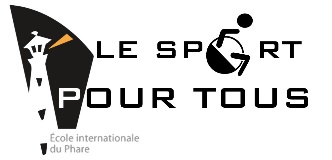 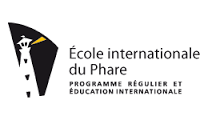 Sherbrooke, le 12 mars 2019Objet : Plate-forme de partage d’adaptations sportives pour les élèves à mobilité réduiteMadame, 
Monsieur,L’école internationale du Phare, une école secondaire dynamique et innovante qui accueille dans son point de service les élèves à mobilité réduite de la Commission scolaire de la Région-de-Sherbrooke (CSRS), a créé récemment une plate-forme de partage Facebook regroupant les diverses adaptations sportives possibles pour les personnes à mobilité réduite. Votre collaboration pour partager cette nouvelle ressource auprès de vos établissements d’enseignement afin qu’ils puissent y contribuer librement et votre appui au projet seraient grandement appréciés.Avec la page Facebook Le sport pour tous - Phare, une page contrôlée, mais ouverte au public, notre école vise ainsi tous les intervenants de la province œuvrant auprès des personnes à mobilité réduite. Les objectifs de cette page sont de promouvoir l’activité physique, de faciliter l’accès à cette dernière, de partager des connaissances et des idées et de permettre à d’autres intervenants de livrer leur vécu dans le but d’améliorer le service offert aux élèves à mobilité réduite et d’en faire bénéficier toutes les personnes ayant des limitations physiques.Un partenariat en 2 volets Contribuez au contenu de la pageUn partenariat avec votre commission scolaire et vos établissements permettrait le partage d’idées, de projets, de documents, de ressources et d’adaptations sportives grâce aux publications Facebook de cette page. Vos publications seraient ajoutées à celles de notre école afin d’améliorer l’éventail des possibilités sportives adaptées. Il importe de souligner que toutes les publications sont gérées par notre équipe et que nous respectons la propriété intellectuelle en identifiant vos partages par vos logos et vos références. Partagez l’initiative dans votre réseauUn partenariat avec vous pourrait également prendre la forme d’un appui en nous permettant d’afficher votre logo dans la section de nos partenaires, en cliquant j’aime sur la page Facebook Le sport pour tous - Phare et en partageant le tout sur vos réseaux sociaux. Ainsi, votre commission scolaire démontrerait son soutien à notre projet et nous aiderait à le faire connaître.   Pour plus de renseignements, veuillez communiquer avec Mme Élodie Pépin, enseignante en éducation physique et à la santé, au 819 822-5455, poste 14880 ou à pepine@csrs.qc.ca.Dans l’attente de vos nouvelles, nous vous prions d’agréer, Madame, Monsieur, nos salutations distinguées. Lien Le sport pour tous-Phare : https://www.facebook.com/Le-sport-pour-tous-Phare-2305737736137531/Patrick Levasseur					
Directeur 	
École internationale du Phare	Anne-Marie Beaulieu
Enseignante en adaptation scolaire
École internationale du PhareÉlodie Pépin
Enseignante en éducation physique et à la santé
École internationale du Phare